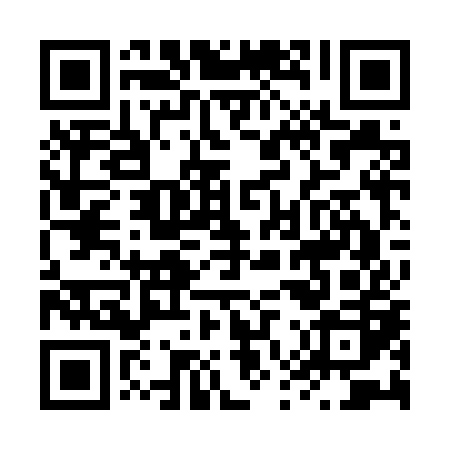 Ramadan times for Copper Mountain, Colorado, USAMon 11 Mar 2024 - Wed 10 Apr 2024High Latitude Method: Angle Based RulePrayer Calculation Method: Islamic Society of North AmericaAsar Calculation Method: ShafiPrayer times provided by https://www.salahtimes.comDateDayFajrSuhurSunriseDhuhrAsrIftarMaghribIsha11Mon6:086:087:211:144:347:087:088:2212Tue6:066:067:201:144:347:097:098:2313Wed6:056:057:181:144:357:107:108:2414Thu6:036:037:171:144:357:117:118:2515Fri6:016:017:151:134:367:127:128:2616Sat6:006:007:131:134:367:137:138:2717Sun5:585:587:121:134:377:147:148:2818Mon5:565:567:101:124:377:157:158:2919Tue5:555:557:091:124:387:167:168:3020Wed5:535:537:071:124:387:177:178:3121Thu5:515:517:051:124:397:187:188:3222Fri5:505:507:041:114:397:197:198:3423Sat5:485:487:021:114:407:207:208:3524Sun5:465:467:011:114:407:217:218:3625Mon5:445:446:591:104:407:227:228:3726Tue5:435:436:571:104:417:237:238:3827Wed5:415:416:561:104:417:247:248:3928Thu5:395:396:541:094:427:257:258:4029Fri5:385:386:531:094:427:267:268:4130Sat5:365:366:511:094:427:277:278:4331Sun5:345:346:491:094:437:287:288:441Mon5:325:326:481:084:437:297:298:452Tue5:315:316:461:084:447:307:308:463Wed5:295:296:451:084:447:317:318:474Thu5:275:276:431:074:447:327:328:485Fri5:255:256:421:074:457:337:338:506Sat5:245:246:401:074:457:347:348:517Sun5:225:226:381:064:457:357:358:528Mon5:205:206:371:064:467:367:368:539Tue5:185:186:351:064:467:377:378:5410Wed5:175:176:341:064:467:387:388:56